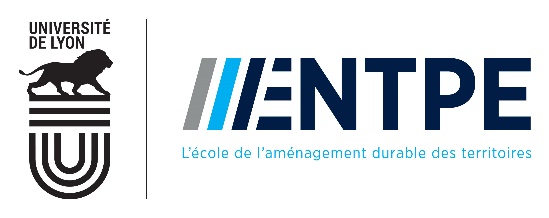 DEMANDE D’ADMISSION SUR TITRESBACHELOR « Transition Ecologique et Territoires »Date limite de dépôt de la candidature : 30/04Réponse au candidat au plus tard le 15/06Pièces à joindre à votre demande :Formulaire de demande d’admission complété Copie de votre pièce d’identitéCV avec photo, avec formations suivies, stages effectués, expériences professionnellesLettre de motivation exposant les objectifs attendus de la formationCopie des diplômes / attestation des diplômes obtenusSi en possession : copie d’une certification du niveau en anglaisEn provenance d’un établissement non francophone : copie d’une certification du niveau en françaisCopie du dossier Parcoursup ou à défaut copie de tous les bulletins de notes en terminale et années dans l’enseignement supérieur, classés par ordre chronologiqueLettre de recommandation d’un.e responsable pédagogique Fait à                                     				le  Je soussigné.e, certifie sur l’honneur l’exactitude des informations mentionnées                                                                                                                                                                    Signature :ETAT CIVILETAT CIVILETAT CIVILETAT CIVILETAT CIVILETAT CIVILTitre :  M □    Mme □   Mx □Titre :  M □    Mme □   Mx □Titre :  M □    Mme □   Mx □Titre :  M □    Mme □   Mx □Nationalité :      Nationalité :      Nom (patronymique) :      Nom d’usage :      Prénom :      Prénom d’usage :      Autres prénoms :      Nom (patronymique) :      Nom d’usage :      Prénom :      Prénom d’usage :      Autres prénoms :      Nom (patronymique) :      Nom d’usage :      Prénom :      Prénom d’usage :      Autres prénoms :      Nom (patronymique) :      Nom d’usage :      Prénom :      Prénom d’usage :      Autres prénoms :      Nom (patronymique) :      Nom d’usage :      Prénom :      Prénom d’usage :      Autres prénoms :      Nom (patronymique) :      Nom d’usage :      Prénom :      Prénom d’usage :      Autres prénoms :      Date de naissance :  ...……. /...…….. /...……..Ville de naissance : ………………………………………………………………………… (Précisez l’arrondissement pour Paris, Lyon, Marseille)Département/Pays : …………………………………. Date de naissance :  ...……. /...…….. /...……..Ville de naissance : ………………………………………………………………………… (Précisez l’arrondissement pour Paris, Lyon, Marseille)Département/Pays : …………………………………. Date de naissance :  ...……. /...…….. /...……..Ville de naissance : ………………………………………………………………………… (Précisez l’arrondissement pour Paris, Lyon, Marseille)Département/Pays : …………………………………. Date de naissance :  ...……. /...…….. /...……..Ville de naissance : ………………………………………………………………………… (Précisez l’arrondissement pour Paris, Lyon, Marseille)Département/Pays : …………………………………. Date de naissance :  ...……. /...…….. /...……..Ville de naissance : ………………………………………………………………………… (Précisez l’arrondissement pour Paris, Lyon, Marseille)Département/Pays : …………………………………. Date de naissance :  ...……. /...…….. /...……..Ville de naissance : ………………………………………………………………………… (Précisez l’arrondissement pour Paris, Lyon, Marseille)Département/Pays : …………………………………. SITUATION FAMILIALESITUATION FAMILIALESITUATION FAMILIALESITUATION FAMILIALESITUATION FAMILIALESITUATION FAMILIALECélibataire □Concubinage □Marié.e □Pacsé.e □Pacsé.e □Autres :  □Précisez :ADRESSEADRESSEADRESSEADRESSEADRESSEADRESSEAdresse permanente :Ville :Code postal :               Adresse permanente :Ville :Code postal :               Adresse permanente :Ville :Code postal :               Adresse permanente :Ville :Code postal :               Adresse permanente :Ville :Code postal :               Adresse permanente :Ville :Code postal :               N° de portable de l’étudiante |__|__|__|__|__|__|__|__|__|__|         N° de téléphone |__|__|__|__|__|__|__|__|__|__|N° de portable de l’étudiante |__|__|__|__|__|__|__|__|__|__|         N° de téléphone |__|__|__|__|__|__|__|__|__|__|N° de portable de l’étudiante |__|__|__|__|__|__|__|__|__|__|         N° de téléphone |__|__|__|__|__|__|__|__|__|__|N° de portable de l’étudiante |__|__|__|__|__|__|__|__|__|__|         N° de téléphone |__|__|__|__|__|__|__|__|__|__|N° de portable de l’étudiante |__|__|__|__|__|__|__|__|__|__|         N° de téléphone |__|__|__|__|__|__|__|__|__|__|N° de portable de l’étudiante |__|__|__|__|__|__|__|__|__|__|         N° de téléphone |__|__|__|__|__|__|__|__|__|__|PARCOURS UNIVERSITAIRE ET SCOLAIREPARCOURS UNIVERSITAIRE ET SCOLAIREPARCOURS UNIVERSITAIRE ET SCOLAIREAnnée universitaireFormation suivieAnnée validéeOui / NonBaccalauréat série ou nature :                    Spécialité :                                                               Mention :                                                     Année d’obtention :Baccalauréat série ou nature :                    Spécialité :                                                               Mention :                                                     Année d’obtention :Baccalauréat série ou nature :                    Spécialité :                                                               Mention :                                                     Année d’obtention :Choix de spécialité pour une admission en B2 (deuxième année) :L’admission en seconde année est conditionnée à l’obtention d’un contrat d’apprentissage pour les 2e et 3e années. Bâtiment                                                     Cycle de l’eau en milieu urbain  Système de transport et mobilité               Infrastructures